Investigating Relative Frequency through ExperimentsInvestigating Relative Frequency through ExperimentsInvestigating Relative Frequency through ExperimentsInvestigating Relative Frequency through ExperimentsLists all possible outcomes for an experiment with equally likely outcomes.These counters are in a bag.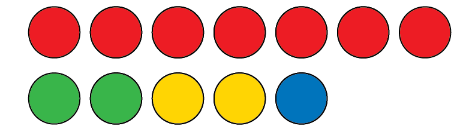 “I could get a red, green, yellow, or blue counter.”Determines expected likelihood of an event.“Red: most likely, ; green: unlikely,  or ; yellow: unlikely, 
 or ; blue: least likely: ”Uses the possible outcomes of an experiment to predict the likelihood of an event.“There are 12 counters and 
7 are red. 12 × 4 = 48, which is close to 50. So, in 50 trials I think I will get a red counter about 7 × 4, 
or 28 times.”Conducts experiment and organizes collected data.“I conducted the experiment. 
In 50 trials, I got a red counter 
35 times.”Observations/DocumentationObservations/DocumentationObservations/DocumentationObservations/DocumentationInvestigating Relative Frequency through Experiments (cont’d)Investigating Relative Frequency through Experiments (cont’d)Investigating Relative Frequency through Experiments (cont’d)Investigating Relative Frequency through Experiments (cont’d)Uses outcomes of experiment to determine relative frequencies.“I got a red counter 35 times 
in 50 trials. So, the relative frequency of getting red 
is , or , or 0.7, or 70%.”Realizes that relative frequencies vary among sets of collected data.	“The relative frequency of getting red was different for other pairs 
of students. I got , but others got , , and .” Understands that with more trials of an experiment, the closer the actual results may be to expected likelihoods.“When I conducted more trials, 
I noticed that the results got closer to the expected likelihoods, 
but they still didn’t match exactly.”Flexibly performs experiments, analyzes results, and compares and justifies predictions.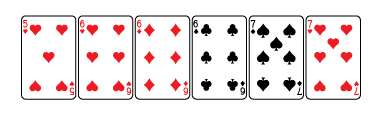 “The likelihood of drawing 
a 6 or a 7 is . So, when I conduct 
the experiment 60 times, 
I would expect to get a 6 or 7 
about 50 times. I got 6 or 7 
forty-four times. 
I have to do more trials.”Observations/DocumentationObservations/DocumentationObservations/DocumentationObservations/Documentation